Конспект урока русского языка в 5 классеЗначение суффиксов имен существительныхЦель: сформировать понятие о суффиксе как значимой части слова. Задачи: образовательные: продолжить знакомство с суффиксами, придающими словам уменьшительно-ласкательное значение, и с суффиксами со значением лица; понимать, что одинаковые суффиксы могут придавать словам разное значение; совершенствовать умение выделять в словах данную морфему. развивающие: способствовать развитию умения обобщать полученные знания, проводить анализ, делать выводы.воспитательные: обеспечить условия для воспитания интереса к урокам русского языка.Универсальные учебные действия развивать способность выделять необходимую информацию;анализировать слова с целью определения значений, которые придают суффиксы;планировать свои действия, контролировать способ действия и результат;развивать умение слушать ответы товарищей, точно выражать свои мысли;повышать самооценку.Навигация: переход на следующий слайд по управляющей кнопке. 2, 3, 4, 5 слайды управляющая кнопка «Далее».6,7 слайд управляющая кнопка.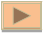 8 слайд управляющая кнопка «Завершить показ». 1 и 9 слайды скрыты во время показа.Ход урока.Давайте вспомним.  Найдите слово, соответствующее схеме: вазочка, загар, перегрузка, пианист. Ответ: перегрузка. Запишите это слово и обозначьте морфемы. Задание 2. Вспомните определение суффикса. Суффикс – это значимая часть слова, которая стоит после корня и служит для образования новых слов.  - Почему «значимая» часть слова? (Придает словам различное значение). - Подумайте, о чем будет идти речь на уроке? (О значениях суффиксов). - Нам не обойтись без помощника. Узнайте его. Слайд 2. Звучит музыкальный фрагмент из спектакля «Малыш и Карлсон, который живет на крыше». Мимо окна пролетел смешной  толстый человечек. Это … - великий проказник и выдумщик. - Кто это? Прочитайте предложения и вставьте нужное слово. - Вы легко узнали Карлсона. Историю о нем  придумала  шведская писательница Астрид Линдгрен. Проделки этого озорника помогли многим ребятам увидеть свои собственные слабости и недостатки. Задание. Какой частью речи являются выделенные слова? Какие значения придают суффиксы выделенным словам? Запишите предложения, выделите суффиксы.(Дети говорят о том, что суффикс -ек- помог образовать ласковое слово, а суффиксы -ник- и -щик- помогли образовать слова, называющие веселых и озорных людей).- Попробуйте уточнить тему урока. (Дети  называют тему урока, проверяют; после щелчка по кнопке «Далее» появляется тема урока «Значение суффиксов имен существительных»). Запишите тему урока. Находим суффиксы. Диктовка.Задание. Послушайте предложения, найдите имена существительные, выделите в них суффиксы. Какое значение придают суффиксы словам?  У Карлсона очень симпатичный домик с маленьким крылечком. На полу в домике валялось много интересных вещиц и стоял деревянный диванчик.  (Суффиксы помогают увидеть предметы маленькими и назвать их ласково).Слайд 3. Суффиксы имён существительных с уменьшительно-ласкательным значением.  Дети читают суффиксы, записывают их, затем высказывают предположение, что суффиксов имён существительных с уменьшительно-ласкательным значением больше, так как встречалось слово с суффиксом -чик- (диванчик), который отсутствует в этом списке.  Обращают внимание на рисунок, поясняют, как он связан с содержанием слайда. - Чему нужно научиться Карлсону? (Стать щедрее, не жалеть ничего для друзей).Задание. Найдите имена существительные с этими суффиксами. Приходи ко мне, дружок, почаще, приноси мне кусочек послаще! Слайд 4. Запишите названия лакомств Карлсона, используя данные  суффиксы.  Образуйте названия лакомств Карлсона, используя данные  суффиксы.  Рисунки с изображением конфеты, варенья, торта, ореха. Слайд 5. «Уменьшите» в размерах предметы при помощи суффикса -ик-: ключ, кирпич, столб, нос, гном. Запишите эти слова, выделяя суффиксы. Слайд 6. Конфетки, конфеточки…- Помогите получить сладкий приз Малышу и Карлсону. Задание 1. Щёлкните по словам с суффиксом -ик-. Определите значение суффиксов в имёнах существительных. Запишите слова с суффиксом -ик-.Котик, попугайчик, зайчик, слоник, пёсик, бегемотик, пальчик, пингвинчик(Дети определяют, что используется суффикс -ик- с уменьшительно-ласкательным значением. В оставшихся именах существительных был суффикс -чик- , придающий словам такое же значение).Задание 2. Какое значение придаёт суффикс -чик- словам переводчик, разведчик, буфетчик ? (Указывает на род занятий, профессию)Учащиеся обращают внимание на то, что суффикс -чик- может  вносить разное значение.Слайд 7. Суффиксы со значением лица по роду занятий, профессии. Читают суффиксы со значением лица по роду занятий, профессии и записывают их.  Задание 1. Закончите предложение. Образуйте слова с суффиксом -тель-. Карлсон – лучший в мире (строить, мечтать, испытать, учить). - Какое слово не является названием профессии, но указывает на занятие людей? (Мечтатель)- Полезно ли испытание на прочность люстры, которое проводит Карлсон? (Нет, оно опасно, проказник Карлсон не думает о последствиях).   Задание 2. Найдите и запишите слова, называющие профессии, укажите суффиксы. Путник, баянист, каменщик, охотник, переводчик, отпускник, выдумщик.  (Баянист, каменщик, охотник, переводчик) Задание 3. Почему мы называем суффикс значимой частью слова?Слайд 8.На слайде «разбросаны» суффиксы. Предлагается определить, что это за группы суффиксов. Дети говорят, что это суффиксы, с которыми работали на уроке, и называют эти группы.Задание. Представьте себе, что  Малыш и Карлсон полетели за город.  Напишите о  том, что они видели внизу во время полёта. Используйте в своём тексте слова с данными суффиксами. Домашнее задание: § 46, упр. 533 (составить рассказ о том, как «добрый суффикс» может сделать слово ласковым и даже волшебным).Слайд 9. (скрыт во время показа).Использованные ресурсы:1 слайд Русская речь http://www.дрофа.рф/FP_2012-2013/Contents/02_OOO_R/021_RUS/Pictures/021_004.jpgТеория http://www.дрофа.рф/FP_2012-2013/Contents/02_OOO_R/021_RUS/Pictures/021_002.jpgПрактика http://img.4pk.ru/300x300/images/00/5457100.jpg2 слайд Карлсон http://s56.radikal.ru/i151/0907/7c/4326844c0aa1.jpgМузыкальный фрагментhttp://poiskm.ru/index.php/get/strack/757c87/37db85/f?qmd5l=18c983a3afdc644655773cbe3c8f1702&download.mp33 слайд Приходи почаще http://www.motivators.ru/sites/default/files/imagecache/main-motivator/motivator-13867.jpg4 слайдКонфета  http://www.proza.ru/pics/2009/08/25/1223.jpgВаренье http://img-fotki.yandex.ru/get/3002/floydy7248.16/0_1dbda_bc5dde21_LОрех  http://upload.wikimedia.org/wikipedia/commons/5/5e/Haselnuss_Gr_99.jpgТорт  http://activerain.com/image_store/uploads/4/6/8/6/0/ar118973879906864.JPG5слайд http://www.motivators.ru/sites/default/files/imagecache/main-motivator/motivator-13867.jpg6 слайд На подоконнике http://img-fotki.yandex.ru/get/3208/v3834400.99/0_252d5_8303783c_XLФон http://s56.radikal.ru/i151/0907/7c/4326844c0aa1.jpgКонфета  http://www.proza.ru/pics/2009/08/25/1223.jpg7 слайд Карлсон около люстрыhttp://img-fotki.yandex.ru/get/5812/89635038.62a/0_6fe70_f1dcbe0a_XL8 слайд В полете http://www.motivators.ru/sites/default/files/imagecache/main-motivator/motivator-23993.jpgРусский язык. 5 класс. Учебный комплекс по русскому языку/ В.В.Бабайцева, Л.Д. Чеснокова, А.Ю.Купалова, Е.И.Никитина и др./ М.: Дрофа, 2011.Линдгрен А. Карлсон, Пеппи и другие./Пер., переск. Со швед. и послесл. Л.Лунгиной; Ил. Э. Назарова.- М.: Правда, 1987.- 608 с., ил.